CHEM-BAR s.r.o.	        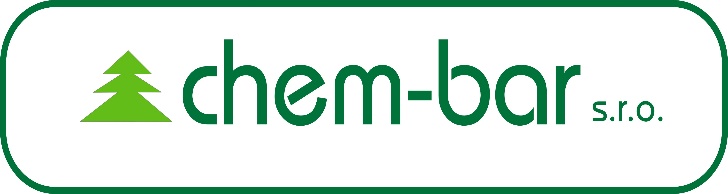 Dublovice 2tel.: 318 821 596       318 875 425       725 001 379homepage: www.chem-bar.cz			e-mail: chembar@atlas.czVážení obchodní partneři,dovolujeme si Vás pozvat na seminář zaměřený na problematiku chemické ochrany v lesním hospodářství a současnou kůrovcovou situaci.Termín a místo konání semináře:                           5. března 2020   -   RESTAURACE  “ U ŠNEKA “					Pod Chlumem 106					267 62 Komárov, okres BerounProgram:                        	9:00   -   zahájení9:10  - 	   MZe-vedoucí oddělení ochrany lesa Ing. Jiří Bílý,Ph.D.-	     „Aktuální informace Ministerstva zemědělství“9:50  -    VÚLHM Jíloviště-Strnady-doc. Ing. Petr Zahradník CSc.-                  „Novinky v ochraně lesa“	                                                                        10:50  -    přestávka                      11:10  -    Lesnická práce-Ing. Jan Příhoda-„Současná kůrovcová kalamita v ČR,                 	                	      kůrovcová mapa, portál Nekrm brouka“	          11:50  -    Corteva Agriscience-Ing. Lubor Jůza          12:10  -    TORA Spytihněv s.r.o.		          12:30  -    NeraAgro Neratovice spol. s r.o.          12:45  -    závěr semináře 	          12:50  -    oběd    V případě Vašeho zájmu si Vás dovolujeme požádat o potvrzení účasti e-mailem nebo telefonicky do 3.3.2020.Účast na semináři je bezplatná